第十四届成都国际水展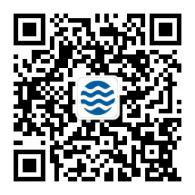 污水处理·给排水与泵阀管·膜与水处理·末端净水2018年4月19-21日     成都世纪城新国际会展中心西部 | 最具规模和品质 | 专业水展CDWE成都国际水展作为西部地区唯一高品质专业水展，在成都已成功举办13届，每年4月与成都环保产业博览会同期召开，由成都新中联展览有限公司联合四川省环境科学学会、四川省城镇供水排水协会、成都市环保产业协会等地方行业权威机构共同打造，旨在为相关专业人员提供有效商务交流平台，为产业链各方建立专业沟通桥梁，展会规模和品质位居西部行业之最。【上届回顾】    2017 CDWE成都国际水展于2017年4月13—15日在成都世纪城新国际会展中心成功举行，展会成功吸引来自来自中、美、加、英、韩、芬、德、意、以、韩、新、台湾等11个国家和地区的289家品牌企业参展，展出面积15,000平米，大会同期推出专题论坛会议10场，根据第三方统计，三天展期共接待观众累计15,132人次，云贵川渝观众占比67.2%，展示规模、展商数量及专业参观人数均创新高，高质量的专业水平体现了西部第一专业水展的地位。成都水展以提升参展效益为导向，吸引国内外众多知名品牌如：桑德、碧水水务、兴蓉集团、达格水务、环能德美、东日环保、天翔环境、合续环保、川源机械、兴源环境、大团环保、安尼康、康泰、晟启能源、中科博联、爱克德基、沪东麦斯特、无锡工源、海拓环保、康尔臭氧、百事德、水生环境、普罗生物、海德能、陶氏化学、海德隆、玉树、中韩杜科、熊猫机械、格兰富、利欧、seko、力高、南方泵业、台湾塑宝、莲盛泵业、伯尔梅特、三厘、亚大、联塑、班尼戈、GF、恒通环境、中仪物联、招金膜天、博鑫精陶、美富特、麦王、大立过滤、哈希、蓝典科技、莱比信、约克仪器、科瑞达、重庆川仪、A.O史密斯、安吉尔、浩泽、森乐、以色列展团、韩国展团、四川乐山市高新技术产业园区展团等。【展会亮点】专业品质：污水处理、给排水与泵阀管、膜与水处理、末端净水覆盖全产业链强强联合：政府及行业协会权强力支持和参与，市政、工业、商用、民用观众全覆盖深耕西部：依托成都在西部显著地区位优势和产业基础、辐射西南、深挖西部市场需求优质观众：西南近90+家水务相关协会、科研院所、大型工程商及采购方组团参观实力组展：13年西部水业市场会展经验及全产业链数据累积，品质有保证品质活动：10场同期技术/学术论坛、推介招商会，满足企业立体式宣传需求综合平台：产业链政、产、学、研、用共聚，各方面对面交流的绝佳平台【组织机构】联办单位（排名不分先后）四川省城镇供水排水协会成都市环保产业协会四川省环境科学学会四川新中联展览服务有限公司支持/协办（排名不分先后）国家城市污水处理与资源化工程技术中心、四川省城镇供排水协会排水专委会、四川省环保协会水污染防治专委会、四川省水污染防治服务协会、四川省节能协会、四川省新能源产业促进会、四川省水处理及资源再生利用协会、四川省造纸行业协会、四川省化工机械动协会、成都表面工程行业协会。特邀单位（排名不分先后）：四川省环境科学研究院、中国市政工程西南设计研究总院、信息产业电子第十一设计研究院、中国成达工程有限公司……承办单位 ：成都新中联展览有限公司【日程安排】布展时间：2018年4月17-18日(9:00-18:00)展览时间：2018年4月19-21日(9:30-17:00)技术交流：2018年4月19-20日(9:30-17:00)撤展时间：2018年4月21日(14:00-21:00【展商增值服务及大会宣传】参展企业享受大会官网、微信、媒体、定制请柬、展前预览、会刊、EDM、媒体采访等综合服务资源；全年120+媒体合作推广，大众媒体、环保相关行业专业媒体线上线下合作，展前展中展后持续宣传；13年环保水展组织经验，100,000专业客户数据，EDM及短信群发、观众中心请柬快递、传真、电邮全方位推送邀请；组委会赴国内水处理相关展会，现场宣传和观众邀请，也为展商针对全国业内人士做深度推广；确定54㎡以上面积展商，享受组委会定制的“展商—专业观众”精准对接洽谈服务。【同期重要活动】一、企业定制“展商—专业观众”精准对接洽谈会；二、举办荣获四川省环保厅/省环科学会评选的2016-2017年度“四川省环境保护科学技术奖”公益展；三、“2018西部环保行业高端人才交流招聘会”；四、10余场高端会议论坛：由行业机构牵头组织政府部门领导、科研院所专家、企业领袖齐聚，围绕市政水务、工业水处理、水质监测、水源地保护、给排水、市场营销等主题，拟举办近10场多形式活动，部分确定议题如下：四川省环境科学学会主导“2018四川环保科技学术交流会”，部分主题涉及：环境监测；农村和小城镇环保（水、垃圾、农废）；环保PPP专题研讨会成都市环境保护产业协会主导“2018水污染防治技术论坛”，部分主题涉及：黑臭水体治理；乡镇污水处理；高难度工业废水处理四川省水污染治理服务协会主导“2018城镇污水处理技术研讨会”，部分主题涉及：供水技术装备交流会；污水处理厂技术设备交流会；污泥处理处置技术与资源化利用；四川省生态文明促进会主办“2018四川生态文明发展论坛”，部分主题涉及：地下水治理与修复；水域及水源地保护论坛；海绵城市主题交流会成都表面工程行业协会主导“2018电镀废水处理新技术交流会”；成都市环境保护产业协会主导“2018全国副省级城市环保产业协会联席会”；2018成都净水行业发展研讨会暨经销商会议；【目标观众】经销商、代理商、贸易商发改委、经信委、环保、住建、农林、水务、水利、园林绿化、疾控防疫等主管部门供排水公司、污水处理厂、自来水公司、水务公司、城投城建、设计院、水处理工程商石油、化工、钢铁、冶金、电力、造纸、制药、矿业、印染、印刷、食品、饮料、酿造、电子、电镀、水泥、锅炉、消防地产、建筑建材、地暖、家电、医院、酒店科研院所、行业协会、咨询公司、金融机构、其他【展品范围】大会分设污水处理、膜与水处理、给排水与泵阀管、末端净水四大专题：污水：工业废水与生活污水处理技术与设备、中水回用处理、循环水处理技术及设备、锅炉补给水处理、污水净化技术、污水处理成套设备，机械-物理工艺、化学-物理工艺、污泥及残渣处理设备、水处理药剂与材料等给排水与泵管阀：泵、阀门、管道、管网及其检测、管材管件、建筑上下水设备，二次供水设备、  高楼增压供水设备、节水技术设备、冷却塔设备等膜与相关配套产品、分离与过滤设备等自控监测及仪器仪表灌溉系统、雨水系统水务、工程服务、认证、咨询等净饮水：家用/商用纯水机、净水器材、杀菌消毒设备、纯净水、蒸馏水、高纯水等制水技术与设备、桶装水的灌装系统及设备等【收费标准】1、空地特装展位（T区）：36㎡起租，￥900元/㎡无免费设施，如有设备需求，须自行准备或提前申请租用；2、标准展位：9㎡/个（3m×3m）标准展台￥8500元/个（免费配备：一桌两椅、射灯两盏、500W插座一个、楣板）豪华展台￥9800元/个（免费配备：一桌两椅、射灯两盏、500W插座一个、彩色楣板、地毯）技术交流/发布会：组合场¥3800/10分钟；¥5800/20分钟；独立专场：¥9800/120分钟；【赞助及广告】    会刊（规格210mm×140mm）印刷8000册，汇集了参展商的基本信息，除在展会上派发给参展商及到场参观单位，还将寄给未参观的买家。认刊价格如下：赞助方案：金牌赞助商：80000元/家（独家）；  B级赞助商：40000元/家（仅限2家）  展会邀请函、大会主背景板、论坛背景板、门票/请柬等对外宣传资料立体赞助推广（详情备索）展会、论坛主背景板赞助单位：5000元/个（限5名），品牌企业logo展示（详情备索）* 更多广告位及价格、赞助方案等可详询组委会【参展程序】完整填写参展申请表并加盖公章后传至组委会，主办方盖章回传以确参展申请；展商于5天内按合同将费用转至组委会，全额到账后展位正式生效，组委会开具发票。展位按“先申请、先付款、先选取/分配”原则，54㎡以上参展面积可优先安排显要位置。有关报到、布展、特装搭建、展具租赁，展品运输、住宿等会务事宜，请在展前登录官方网站下载《参展商服务指南》或直接向组委会索取。【联络方式】成都新中联展览有限公司地址：成都市高新区益州大道中段888号智地哥谭1栋1418号联系人：李俊宏邮件：2100766261@qq.com手机：17358569240电话：028-85505376  传真：028-85505909官网：www.water-cd.com封面20000元封底15000元扉页/封二/封三8000元内彩5000元/版黑白内页2000元/版文字简介1000元参展/观证广告2万元/万个礼品袋3万元/5000个拱门（跨度12米）12000元/展期气球（或气柱）4000元/个门票广告8000元/万张广场广告牌400元/㎡（30㎡起）